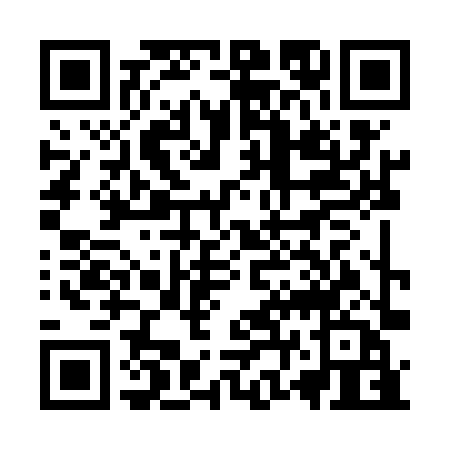 Ramadan times for Sheberghan, AfghanistanMon 11 Mar 2024 - Wed 10 Apr 2024High Latitude Method: NonePrayer Calculation Method: University of Islamic SciencesAsar Calculation Method: ShafiPrayer times provided by https://www.salahtimes.comDateDayFajrSuhurSunriseDhuhrAsrIftarMaghribIsha11Mon4:584:586:2312:173:386:116:117:3712Tue4:564:566:2212:173:386:126:127:3813Wed4:554:556:2112:163:386:136:137:3914Thu4:534:536:1912:163:396:146:147:4015Fri4:524:526:1812:163:396:156:157:4116Sat4:504:506:1612:163:406:156:157:4217Sun4:494:496:1512:153:406:166:167:4318Mon4:474:476:1312:153:416:176:177:4419Tue4:464:466:1212:153:416:186:187:4520Wed4:444:446:1012:143:416:196:197:4521Thu4:424:426:0912:143:426:206:207:4622Fri4:414:416:0712:143:426:216:217:4723Sat4:394:396:0612:133:426:226:227:4824Sun4:384:386:0412:133:436:226:227:4925Mon4:364:366:0312:133:436:236:237:5026Tue4:344:346:0212:133:436:246:247:5127Wed4:334:336:0012:123:446:256:257:5228Thu4:314:315:5912:123:446:266:267:5329Fri4:304:305:5712:123:446:276:277:5530Sat4:284:285:5612:113:446:286:287:5631Sun4:264:265:5412:113:456:296:297:571Mon4:254:255:5312:113:456:296:297:582Tue4:234:235:5112:103:456:306:307:593Wed4:214:215:5012:103:456:316:318:004Thu4:204:205:4812:103:466:326:328:015Fri4:184:185:4712:103:466:336:338:026Sat4:164:165:4512:093:466:346:348:037Sun4:154:155:4412:093:466:356:358:048Mon4:134:135:4312:093:476:356:358:059Tue4:114:115:4112:093:476:366:368:0610Wed4:104:105:4012:083:476:376:378:07